SISU-INSTRUCCIONES PARA LA MATRÍCULA DEL SEMESTRE DE OTOÑO 2023FECHAS DE MATRÍCULA:   Horario de la Oficina：por la mañana 8：30-11：00 / por la tarde 13：30-16：30 LUGAR DE MATRÍCULA：Hongkou Campus: Primera planta, Edificio 6, Calle Dalian (Oeste) No.550, distrito de Hongkou. *si los estudiantes del campus Hongkou no pueden matricularse en la fecha especificada, vaya a la oficina 202 del edificio 2Especialidades correspondientes del Hongkou Campus: Carreras de la Instituto Graduado de Interpretación y traducción y de la Escuela de Estudios Chinos e Intercambio, MBA, Estudios de China, (máster/doctorado impartido en inglés); Negocios internacionales, finanzas.Songjiang Campus: Oficina 119, Edificio 3, Calle Wexiang No.1550, distrito de Songjiang.Especialidades correspondientes del Songjiang Campus: las otras carreras además de las de Hongkou Campus. DOCUMENTACIÓN NECESARIA PARA LA MATRÍCULA:Pasaporte Formulario de registro para alojamientoCarta de admisión Tasas de matrícula (pagar en efectivo o por tarjeta de débito UnionPay aplicada en China)Record de examen médico en el extranjero (en el caso de que la duración de estudio es superior a un año)SEGUROS:De acuerdo con las regulaciones pertinentes del Ministerio de Educación de la República Popular de China, los estudiantes extranjeros que han estudiado en China durante más de seis meses deben comprar un seguro integral en China. Más informaciones puedes consultar en el sitio web https://www.lxbx.net/insurance?id=V3dQV2hoeG9VMlNhNUE9PQ%253D%253D Los estudiantes pueden comprar el seguro 3 días antes de la fecha de entrada a China, y mostrar la foto o la captura de pantalla del seguro en el día de la matrícula.Si ya tiene un seguro internacional válido y su período de estudio es inferior a seis meses, puede utilizar el seguro comprado en el extranjero para matricularse. Sin embargo, la cobertura de seguro en el extranjero debe ser equivalente al seguro integral. Presente una póliza de seguro o certificado detallado cuando se matricule.TRANSPORTE DESDE EL AEROPUESTO A SISU:Del aeropuerto al campus de Hongkou:El taxi cuesta alrededor de 200 RMBPor metro: Tome la línea 2, cambie a la línea 8 en People Square, bájese en la parada del Hongkou Football Stadium, y luego a unos 10 minutos caminando al campus.Del aeropuerto al campus de Songjiang:El taxi cuesta alrededor de 300 RMBPot metro: Tome la línea 2, cambie a la línea 8 en la parada Century Avenue, bájese en la parada del Songjiang University Area, y luego tome un taxi por 20RMB al Campus.TARJETA DE BANCO: Una vez realizada la matrícula, puede ir con su pasaporte, tarjeta de estudiante y formulario de registro del alojamiento al Banco ICBC (Banco Industrial y Comercial de China), que está al lado de la puerta principal de la universidad, para la apertura de una cuenta bancaria (✳ antes de ir debe solicitar un número de teléfono móvil chino para recibir mensaje de verificación)7.  TARJETA SIM DE TELÉFONO MÓVIL:Durante la matrícula, habrá proveedores de servicios de ¨China Unicom¨ en el campus para manejar los servicios de apertura de tarjetas SIM para nuevos estudiantes.8.  FORMULARIO DE REGISTRO PARA ALOJAMIENTODe acuerdo con la ley china, los extranjeros deben solicitar el "Formulario de registro para el alojamiento temporal " dentro de las 24 horas posteriores a la entrada en el país. Los estudiantes que viven en el dormitorio de campus (Hongkou), pueden obtenerlo directamente en la recepción, mientras que los que viven en el dormitorio de Songjiang Campus o fuera del campus deben solicitarlo en la policía cerca de su vivencia. O también puede escanear el código QR a continuación y solicitarlo en línea: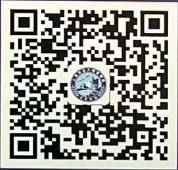 9. INSTALACIONES EN EL CAMPUS Y CERCANAS:a. Una vez realizada la matrícula y obtener la tarjeta de estudiante, puede solicitar la tarjeta IC Campus Card que se utiliza en la cafetería, panadería y cafetería en el campus.b. En el centro comercial Hongkou Plaza, cerca del campus de Hongkou, o por la Calle Wenhui cerca del Campus de Songjiang ,hay muchos restaurantes, así como supermercados, cine y muchas tiendas para hacer compras.10. ALGUNOS CONSEJOSa.  Hoy en día, la forma de pago digital es muy popular en China, y varias aplicaciones digitales también proporcionarán mucha comodidad para aprender y vivir, por lo que se recomienda que instalan "WeChat" antes de matricularse y registrar "Alipay" o "WeChat Pay" a tiempo después de abrir una cuenta bancaria china.Dado que la matrícula y la emisión de la beca lleva tiempo, los estudiantes que han recibido una beca completa deben preparar una cierta cantidad de efectivo para cubrir los gastos diarios antes del pago de los gastos de manutención. Los estudiantes que se alojan en el campus de Hongkou "Edificio 10, área de residencia de SISU, Calle Dongtiyuhui, No. 411, distrito de Hongkou¨ y para el campus de Songjiang "Edificio 16, Lane 1800, Calle Sanxin Bei, distrito de Songjiang" . deben preparar ropa de cama, que se puede comprar cuando hagan el check-in en el alojamiento (aproximadamente 500 RMB / juego), o pueden prepararse por sí mismos. El SISU Guesthouse comenzará a calcular la tarifa de la habitación a partir del 11 de septiembre de 2023, y para los estudiantes que no se registren a tiempo, si quieren mantener su reserva de alojamiento, deben pagar la tarifa de la habitación a partir del 11 de septiembre.                                                                     Mayo de 2023Tipos de estudioPlazosPlazosTipos de estudioHongkou Campus Songjiang CampusCursos de idioma de chinoMatrícula: 6/7/8 de septiembre-Programa de licenciaturaMatrícula: 4/5 de septiembreMatrícula: 11/12 de septiembrePrograma de PosgradoMatrícula: 4/5 de septiembreMatrícula: 11/12 de septiembre